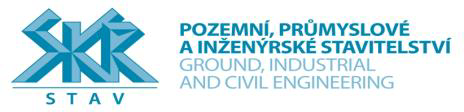 AKCE: Rozšíření nadstavby školy pro zvýšení úrovně vzdělávání v oboru IT HARMONOGRAM časový a finanční V Brně, dne 6. 1. 2020	Ing. Petr Skřivánek                            jednatel           měsíc měsíc 1 1 1 1 2 2 2 2 3 3 3 3 4 4 4 4 5 5 5 5 6 6 6 6 7 7 7 7 8 8 8 8 týden týden 1 2 3 4 5 6 7 8 9 10 11 12 13 14 15 16 17 18 19 20 21 22 23 24 25 26 27 28 29 30 31 32 1 Předání staveniště 2 Zahájení stavebních prací do 3 dnů 3 Přípravné práce 4 Bourání konstrukcí 5 Hlavní ocelová konstrukce 6 Konstrukce střechy 7 Vodorovné konstrukce 8 Střešní plášť 9 Svislé konstrukce 10 Hrubé podlahy 11 Výplně otvorů 12 SDK konstrukce 13 Zateplení 14 ZTI 15 ÚT 16 VZT 17 EL+MaR 18 Finální podlahy a obklady 19 Malby a nátěry 20 Úklid staveniště 21 Drobné dokončovací práce 22 Předání díla Finanční prostavěnost v tisících Kč bez DPH Finanční prostavěnost v tisících Kč bez DPH 920 920 920 920 3 500 3 500 3 500 3 500 3 050 3 050 3 050 3 050 4 250 4 250 4 250 4 250 5 350 5 350 5 350 5 350 4 150 4 150 4 150 4 150 1 100 1 100 1 100 1 100 Finanční prostavěnost celkem v tisících Kč bez DPH Finanční prostavěnost celkem v tisících Kč bez DPH 27 885 27 885 27 885 27 885 27 885 27 885 27 885 27 885 27 885 27 885 27 885 27 885 27 885 27 885 27 885 27 885 27 885 27 885 27 885 27 885 27 885 27 885 27 885 27 885 27 885 27 885 27 885 27 885 27 885 27 885 27 885 27 885 